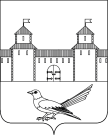 от 28.01.2016  № 71-рОб утверждении стандарта  муниципальной услуги Муниципального бюджетного учреждения дополнительного образования «Специализированная детско-юношеская спортивная школа олимпийского резерва по настольному теннису» Сорочинского городского округа Оренбургской области В целях учета, анализа видов и количества муниципальных услуг, их эффективности,  обеспечения  бюджетного  планирования,  формирования муниципальных заданий по оказанию муниципальных услуг и мониторинга их  выполнения,  руководствуясь  Бюджетным кодексом Российской Федерации,  Федеральным законом от 06.10.2003 №131-ФЗ «Об  общих  принципах  организации местного самоуправления в Российской Федерации», руководствуясь статьями 32, 35, 40 Устава муниципального образования Сорочинский городской округ Оренбургской области:1.  Утвердить стандарт муниципальной услуги Муниципального бюджетного учреждения дополнительного образования «Специализированная детско-юношеская спортивная школа олимпийского резерва по настольному теннису» Сорочинского городского округа Оренбургской области, согласно  приложению  к  настоящему распоряжению.2. Контроль за исполнением настоящего распоряжения возложить на заместителя   главы администрации городского округа по экономике и управлению имуществом Павлову Е.А.3. Настоящее распоряжение вступает в силу 1 января 2016г. и подлежит официальному опубликованию.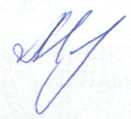 Глава муниципального образования Сорочинский городской округ 			Т.П.МелентьеваРазослано: в дело, прокуратура, Павловой Е.А., управление финансов, МКУ «Централизованная бухгалтерия по обслуживанию органов местного самоуправления», МКУ «Хозяйственная группа по обслуживанию органов местного самоуправления», отдел по культуре и искусству, МКУ «МФЦ».Приложение № 1к распоряжению администрации Сорочинского городского округа от 28.01.2016 №71-рСТАНДАРТмуниципальной услугиРеализация дополнительных предпрофессиональных  программ Паспорт муниципальной услугиII. Требования к качественному, количественному, кадровому и материально-техническому оснащению поставщика муниципальной услуги  и процесса оказания услуги1. Качественные характеристики поставщика муниципальной услуги 1.1. Исполнитель муниципальной услуги должен иметь лицензию на осуществление данной муниципальной услуги и  утвержденный, зарегистрированный Устав, в соответствии с которым одной из целей деятельности является осуществление дополнительного образования по предпрофессиональной программе в сфере физической культуры и спорта. 1.2. Учреждение, реализующее дополнительное образование по предпрофессиональной программе обязано: - разработать программно-методическое обеспечение и локальные нормативные акты, регулирующие процесс Услуги; - соблюдать  федеральные государственные требования и требования федеральных стандартов спортивной подготовки;-  качественно и в полном объеме обеспечивать прохождение лицом дополнительной предпрофессиональной программы  под руководством тренера, в соответствии с реализуемой Услугой;-  обеспечивать участие обучающихся в спортивных соревнованиях; - осуществлять медицинское обеспечение лиц, проходящих подготовку по Программе;- осуществлять материально-техническое обеспечение, в том числе - обеспечение спортивной экипировкой, оборудованием и спортивным инвентарем. 1.3. Учреждение, осуществляющее подготовку по дополнительной предпрофессиональной программе в сфере физической культуры и спорта, должно обеспечить соблюдение требований к условиям реализации Услуги, в том числе - кадрам, материально-технической базе, инфраструктуре и иным условиям, установленным ФГТ и ФССП.
2. Требования к материально-технической базе и инфраструктуре учреждений, осуществляющих оказание услуги,  и иным условиям.     2.1. Требования к материально-технической базе учреждения, осуществляющего подготовку по Программе:- наличие тренировочного спортивного зала;- наличие тренажерного зала;- наличие раздевалок, душевых;- обеспечение оборудованием и спортивным инвентарем, необходимыми для прохождения подготовки по дополнительной предпрофессиональной программе в сфере физической культуры и спорта;- обеспечение спортивной экипировкой;- обеспечение проезда к месту проведения спортивных мероприятий и обратно;- обеспечение питанием и проживанием в период проведения спортивных мероприятий;- осуществление медицинского обеспечения лиц, проходящих спортивную подготовку, в том числе организацию систематического медицинского контроля.     2.2. Оказание муниципальной услуги должно осуществляться в условиях, отвечающих требованиям СанПиН, пожарной и антитеррористической безопасности.      2.3. Помещения должны быть обеспечены всеми средствами коммунально-бытового обслуживания и оснащены телефонной связью.     2.4. Площадь спортивного зала должна быть не менее 4 кв. метра на одного обучающегося.      2.5. В спортивном зале должно размещаться только необходимое для проведения занятий оборудование. Для хранения инвентаря должно быть выделено отдельное помещение.     2.6. Спортивное оборудование, снаряжение и инвентарь должны соответствовать требованиям безопасности. На спортивный инвентарь импортного производства должны иметься сопроводительные (эксплуатационные) документы на русском языке. Спортивное оборудование, снаряжение и инвентарь, подлежащие обязательной сертификации, должны быть сертифицированы в установленном порядке.     2.7.  Исполнитель должен соблюдать правила эксплуатации физкультурно-оздоровительных и спортивных сооружений, снаряжения и инвентаря; обеспечивать безопасность учебно-тренировочного процесса путем проведения технических осмотров спортивных сооружений, помещений и оборудования согласно планам и графикам технических осмотров.3. Требования к кадровому составу (квалификация, стаж и т.д.)3.1. Уровень квалификации лиц, осуществляющих Услугу, должен соответствовать требованиям, определенным Единым квалификационным справочником должностей руководителей, специалистов и служащих, раздел "Квалификационные характеристики должностей работников в области физической культуры и спорта", утвержденным приказом Минздравсоцразвития России от 15.08.2011 N 916н (зарегистрирован Минюстом России 14.10.2011, регистрационный N 22054) (далее - ЕКСД), в том числе следующим требованиям:- на этапе начальной подготовки - наличие среднего профессионального образования или высшего профессионального образования без предъявления требований к стажу работы по специальности;- на тренировочном этапе (этапе спортивной специализации) - наличие среднего профессионального образования или высшего профессионального образования и стажа работы по специальности не менее одного года;- на этапе спортивного  совершенствования – наличие высшего профессионального образования и стажа работы  по специальности не менее 3 лет.3.2.Лица, не имеющие специальной подготовки или стажа работы, установленных в разделе "Требования к квалификации" ЕКСД, но обладающие достаточным практическим опытом и выполняющие качественно и в полном объеме возложенные на них должностные обязанности, по рекомендации аттестационной комиссии назначаются на соответствующие должности так же, как и лица, имеющие специальную подготовку и стаж работы.3.3. Количественный расчет кадровой потребности осуществляется на основе тарификации тренерского состава, планово-расчетных показателей количества лиц, осуществляющих Услугу, и режима эксплуатации спортивных сооружений, на которых осуществляется реализация Программы.4. Признаки группового или индивидуального предоставления услуги (услуга носит индивидуальный или групповой характер). Реализация дополнительной предпрофессиональной программы в сфере физической культуры и спорта носит приоритетно групповой характер.5. Нормативный объем предоставления услуги  в год на одного получателя или на единицу услуги.Тренировочный процесс в учреждении, осуществляющей спортивную подготовку, ведется в соответствии с годовым тренировочным планом, рассчитанным на 46 недель в условиях Учреждения и 6 недель в условиях тренировочных сборов и по индивидуальным планам обучающихся в период активного отдыха.6. Ключевые особенности оказания услуги Основными формами осуществления спортивной подготовки являются:- групповые и индивидуальные тренировочные и теоретические занятия;- тренировочные сборы;- участие в спортивных соревнованиях и мероприятиях;- инструкторская и судейская практика;- медико-восстановительные мероприятия;- тестирование и контроль.Могут оказываться дополнительные услуги не противоречащими требованиям основного стандарта.7. Количественная характеристика основных трудовых ресурсов (тренеры, педагоги, специалисты), необходимых для оказания единицы услуги индивидуально, либо в групповом порядке. Также указывается  необходимость подключения, дополнительных трудовых ресурсов (тренер по ОФП, нянечки, курьеры) их количества и доли данного подключения от общего объема времени необходимого для предоставления услуги и, то, одновременно ли с основной трудовой единицей, дополнительные трудовые единицы подключаются к процессу оказания услуги .     7.1. Для реализации дополнительных предпрофессиональных программ, кроме основного тренера (тренера-преподавателя) допускается привлечение дополнительно второго тренера (тренера-преподавателя) по общефизической и специальной физической подготовке при условии их одновременной работы.     7.2. Максимальная доля программы, отводимая на привлечение второго тренера (тренера-преподавателя) по общефизической и специальной физической подготовке, составляет не более 30 %.8. Максимальная наполняемость учреждения получателями муниципальной услуги, одновременно получающими услугу.Для обеспечения качества предоставления муниципальной услуги наполняемость помещений Учреждения должна соответствовать единовременной пропускной способности в соответствии с нормами (Распоряжение Правительства Российской Федерации от 03.07.1996 № 1063-р).В соответствии с требованиями СанПиН, максимальное количество одновременно находящихся на территории учреждения и получающих услугу составляет не более 200 человек.9. Минимальные пороговые требования к получателям услуги, ограничивающие предоставление услуги (возрастные, психо-физические, требование к состоянию здоровья) 9.1.Минимальный возраст для зачисления:9.2. Возраст обучающихся в Учреждении должен соответствовать требованиям Программы и федеральным стандартам спортивной подготовки. 9.3. Группа начальной подготовки комплектуется из числа потребителей муниципальной услуги, желающих заниматься спортом, не имеющих медицинских противопоказаний и сдавших вступительные нормативы по общефизической подготовке согласно ФССП.
Учебно-тренировочные группы комплектуются из числа потребителей, прошедших начальную спортивную подготовку не менее года и выполнивших нормативные требования по общефизической и специальной подготовке согласно ФССП.На этап спортивного совершенствования зачисление не производится, дается возможность учащимся  закончить обучение. 9.4. Перевод потребителей в группу следующего года обучения производится решением педагогического совета на основе выполнения нормативных показателей по общей и специальной физической подготовке. 9.5. Потребителям, не выполнившим предъявляемые требования, предоставляется возможность продолжить обучение повторно на том же этапе (в течение 1 года) либо в спортивно-оздоровительных группах. 9.6. Потребители, не достигшие установленного возраста для перевода в группу следующего года обучения, но выполнившие программные требования, могут переводиться раньше срока решением педагогического совета в течение всего учебного года.9.7.  Для получения муниципальной услуги представляются следующие документы:-  заявление родителей (законных представителей) - для потребителей до 14 лет, личное заявление -  копия паспорта (при наличии) или свидетельства о рождении ребенка;-  медицинское заключение о состоянии здоровья ребенка и возможности заниматься избранным видом спорта (на этапе начальной подготовки);-  результаты конкурсного отбора, выполнения требований по общефизической и специальной подготовке.10. Требования по участию получателей услуги в соревнованиях, смотрах, конкурсах и т.д.При участии команд и спортсменов в официальных соревнованиях и других спортивных мероприятиях, проводимых в соответствии с Единым календарным планом областных, межрегиональных, всероссийских и международных спортивных соревнований, учреждение, осуществляющее спортивную подготовку, направляющее команды и спортсменов на соревнования, оплачивает расходы за счет и в пределах выделенных бюджетных ассигнований, а при их отсутствии за счет внебюджетных средств.Требования к участию в спортивных соревнованиях лиц: - соответствие возраста участника с учетом пола и статуса спортивного соревнования;- уровень спортивной квалификации в соответствии с Единой всероссийской спортивной классификацией, положением (регламентом) о спортивном соревновании и  правилами по виду спорта настольный теннис;- выполнение плана спортивной подготовки;- прохождение предварительного соревновательного отбора; - оформление специалистами соответствующего медицинского заключения о допуске к спортивной подготовке и участию в спортивных соревнованиях;- соблюдение антидопинговых правил.Обязательным документом для направления спортсменов на соревнования является положение (регламент) о проведении спортивных соревнований. Документом, подтверждающим участие в соревнованиях, является официальный протокол соревнований, заверенный печатью организаторов и (или) размещенный на официальном сайте общероссийской спортивной федерации по виду спорта (его регионального, местного отделения) или уполномоченного соответствующим органом местного самоуправления и исполнительной власти субъекта Российской Федерации в сфере физической культуры и спорта. Требования по участию исполнителей работы в семинарах, повышении квалификации, профессиональных конкурсах.Курсы повышения квалификации – один раз в пять лет- краткосрочное (до 72 часов) тематическое обучение по вопросам спортивной подготовки;- тематические и проблемные семинары (от 72 до 100 часов) по научно-практическим вопросам совершенствования спортивной подготовки;- длительное (свыше 100 часов) обучение тренерского состава и других специалистов в образовательном учреждении повышения квалификации, имеющем соответствующую лицензию, для углубленного изучения актуальных проблем спортивной подготовки.Смотры, профессиональные конкурсы – один раз в год с выездом не более чем на 3 дня.11.Требования к результату оказания услугиНа этапе начальной подготовки:- формирование устойчивого интереса к занятиям спортом;- формирование широкого круга двигательных умений и навыков;- освоение основ техники по виду спорта настольный теннис;- всестороннее гармоничное развитие физических качеств;- укрепление здоровья спортсменов;- отбор перспективных юных спортсменов для дальнейших занятий по виду спорта настольный теннис. На тренировочном этапе (этапе спортивной специализации):- повышение уровня общей и специальной физической, технической, тактической и психологической подготовки;- приобретение опыта и достижение стабильности выступления на официальных спортивных соревнованиях по виду спорта настольный теннис;- формирование спортивной мотивации;- укрепление здоровья спортсменов.На этапе спортивного совершенствования:- повышение функциональных возможностей организма спортсменов;- совершенствование общих и специальных физических качеств, технической, тактической и психологической подготовки;- стабильность демонстрации высоких спортивных результатов на региональных и всероссийских официальных спортивных соревнованиях;- поддержание высокого уровня спортивной мотивации;- сохранение здоровья спортсменов.12. Оборудование, инвентарь и экипировка, которым учреждение должно располагать для полноценного оказания услуги:13. Оборудование, инвентарь и экипировка, которые учреждение в обязательном порядке передает получателям услуги в процессе предоставления услуги , для полноценного оказания услуги :14. Иные затраты необходимые для оказания услуги в натуральном выражении в пересчете на единицу услуги или группу получателей, производимые в обязательном порядке за счет учреждения.В целях качественной подготовки спортсменов и повышения их спортивного мастерства учреждением, осуществляющем спортивную подготовку, проводятся тренировочные сборы по планам подготовки, утвержденным в установленном порядке.Минимум один тренировочный сбор продолжительностью от 14 до 21 дня (без учета проезда к месту проведения тренировочных сборов и обратно).Администрация Сорочинского городского округа Оренбургской областиР А С П О Р Я Ж Е Н И Е 1Разработчик стандарта муниципальной услуги Администрация Сорочинского городского округа Оренбургской области2 Область (сфера) применения стандарта муниципальной услуги Физическая  культура и спорт3Термины и определения:Муниципальная услуга - услуга в организации дополнительного образования детей, предоставляемая получателям муниципальных услуг Учреждением за счет средств местного бюджета;     Дополнительное образование в сфере физической культуры и спорта - мотивированное образование за рамками основного образования, органично сочетающее воспитание, обучение, развитие физических способностей и достижения спортивных успехов;     Стандарт качества предоставления муниципальной услуги - обязательные для исполнения правила, устанавливающие основные параметры и требования, которым должна соответствовать совокупность характеристик муниципальной услуги, определяющие ее способность удовлетворять установленные или предполагаемые потребности потребителя в сфере дополнительного образования;Обучающийся - физическое лицо, осваивающее дополнительную общеобразовательную программу.     Потребители муниципальной услуги –физические лица, имеющие намерение заняться (занимающиеся) физическими упражнениями и спортом для поддержания и укрепления здоровья, развития физических, интеллектуальных и нравственных способностей, достижения спортивных  успехов, а также  спортсмены;     Поставщик муниципальной услуги – муниципальное учреждение, уполномоченное оказывать муниципальные услуги в соответствии с муниципальным заданием;     Объекты спорта - объекты недвижимого имущества или комплексы недвижимого имущества, специально предназначенные для проведения физкультурных мероприятий и (или) спортивных мероприятий, в том числе спортивные сооружения;      Федеральные стандарты спортивной подготовки - совокупность требований к спортивной подготовке по видам спорта, разработанных и утвержденных в соответствии с Федеральным законами обязательных для организаций, осуществляющих спортивную подготовку.4Нормативные  правовые  акты, регламентирующие  качество предоставления муниципальной услуги Конституция Российской Федерации;Конвенция о правах ребенка, одобренная Генеральной Ассамблеей ООН 20.11.1989 г.;Федеральный закон от 29.12.2012 г.  №  273–ФЗ "Об образовании в Российской Федерации";Федеральный закон от 27.07.2010 г. № 210 – ФЗ «Об организации предоставления государственных и муниципальных услуг»;Федеральный закон от 4 декабря 2007 г. №  329 – ФЗ «О физической культуре и спорте в Российской Федерации»;Постановление Главного государственного санитарного врача РФ от 04.07.2014 № 41 «Об утверждении СанПиН 2.4.4.3172-14 "Санитарно-эпидемиологические требования к устройству, содержанию и организации режима работы образовательных организаций дополнительного образования детей".Приказ Министерства образования и науки Российской Федерации от 29.08.2013 N 1008 "Об утверждении Порядка организации и осуществления образовательной деятельности по дополнительным общеобразовательным программам"Приказ Министерства спорта Российской Федерации от 27.12.2013 г. № 1125 «Об утверждении особенностей организации и осуществления образовательной, тренировочной и методической деятельности в области физической культуры и спорта»; Приказ Министерства спорта Российской Федерации от 12.09.13г.N731"ОбутвержденииПорядкаприеманаобучениеподополнительным предпрофессиональным программам в области физической культуры и спорта"Приказ Минспорта России от 12.09.2013 N 730 "Об утверждении федеральных государственных требований к минимуму содержания, структуре, условиям реализации дополнительных предпрофессиональных программ в области физической культуры и спорта и к срокам обучения по этим программам"Приказ Государственного комитета по физической культуре и спорту по физической культуре и спорту от 26.05.2003 г. № 345 «Об утверждении Табеля оснащения спортивных сооружений массового пользования спортивным оборудованием и инвентарем»;Приказ Государственного комитета по физической культуре и спорту по физической культуре и спорту от 03.03.2004 г. 190/л «Об утверждении Табеля обеспечения спортивной одеждой, обувью и инвентарем индивидуального пользования» (вместе с Методическими рекомендациями «Об обеспечении участников образовательного процесса спортивной одеждой, обувью и инвентарем индивидуального пользования»);Приказ Министерства здравоохранения и социального развития Российской Федерации от 26.08.2010 г. № 761н «Об утверждении единого квалификационного справочника должностей руководителей, специалистов и служащих, раздел «Квалификационные характеристики должностей работников образования»;Приказ Министерства здравоохранения и социального развития Российской Федерации от 15.08.2011 г. № 916н «Об утверждении единого квалификационного справочника должностей руководителей, специалистов и служащих, раздел «Квалификационные характеристики должностей работников в области физической культуры и спорта»;Федеральный стандарт спортивной подготовки по виду спорта настольный теннис;Методические рекомендации по организации спортивной подготовки в Российской Федерации, утвержденные министром спорта Российской Федерации от 12.05.2014 г.;Единая Всероссийская спортивная классификация;Устав МБУДО СДЮСШОР;Иные локальные нормативные акты.5Основные   факторы  качества,  используемые  в  стандарте муниципальной услуги. - наличие публичного доступа к сведениям о муниципальной услуге (наименовании, содержании, предмете Услуги, её количественных и качественных характеристик, сведения о получателях Услуги);- наличие и состояние документов, в соответствии с которыми оказывается Услуга;- условия размещения и режим работы учреждений, на базе которых осуществляется оказание Услуги;- наличие специального технического оснащения для оказания Услуги;- обеспеченность специалистами и их квалификация;- наличие информационного сопровождения деятельности по оказанию услуги, порядка и правил оказания Услуги в сфере физической культуры и спорта;- наличие внутренней (собственной) и внешней систем контроля за соблюдением качества фактически оказываемой Услуги требованиям настоящего Стандарта;- наличие спортивных сооружений, имеющих соответствующую категорию, или помещений, пригодных для занятий физической культурой и спортом, и их соответствие санитарно-гигиеническим нормам и требованиям пожарной безопасности;- возможность обеспечения получателей Услуги квалифицированным медицинским обслуживанием.6Сведения о муниципальной услуге:Реализация дополнительных общеобразовательных предпрофессиональных программ в сфере физической культуры и спорта (далее – Услуга).Содержание муниципальной услуги реализация дополнительных общеобразовательных предпрофессиональных программ определяется дополнительной предпрофессиональной программой в сфере физической культуры и спорта (далее- Программа), разработанной и реализуемой Учреждением, в соответствии с федеральными государственными требованиями и требованиями федеральных стандартов спортивной подготовки по настольному теннису;При реализации дополнительной общеобразовательной предпрофессиональной программы устанавливаются следующие этапы:1) этап начальной подготовки;2) тренировочный этап (этап спортивной специализации);3) спортивного совершенствованияОсновной целью организаций, осуществляющих спортивную подготовку, является подготовка спортивного резерва в связи с чем, для ее достижения на каждом ее этапе необходимо обеспечить решение конкретных задач.Этап начальной подготовки – систематические занятия спортом максимально возможного числа детей и подростков, направленное на развитие их личности, привитие навыков здорового образа жизни, воспитание физических, морально-этических и волевых качеств, определение специализации.Тренировочный этап (этап спортивной специализации) – улучшение состояния здоровья, включая физическое развитие, и повышение уровня физической подготовленности и спортивных результатов с учетом индивидуальных особенностей и требований программ по видам спорта.7Единица измерения муниципальной услугиКоличество обучающихся8Получатели муниципальной услугиФизические лица  в возрасте от 6 до 18 лет 9Поставщик (и) муниципальной услуги Муниципальное бюджетное учреждение дополнительного образования «Специализированная детско-юношеская спортивная школа олимпийского резерва по настольному теннису» Сорочинского городского округа Оренбургской области (далее –Учреждение)Этапы спортивной подготовкиМинимальнаянаполняемость группРекомендуемая наполняемость группМаксимальная наполняемость группЭтап начальной подготовки1012-1525Тренировочный этап (этап спортивной специализации)46-1218Спортивного совершенствованияЭтапный нормативЭтапы и годы спортивной подготовкиЭтапы и годы спортивной подготовкиЭтапы и годы спортивной подготовкиЭтапы и годы спортивной подготовкиЭтапы и годы спортивной подготовкиЭтапный нормативЭтап начальной подготовкиЭтап начальной подготовкиТренировочный этап (этап спортивной специализации)Тренировочный этап (этап спортивной специализации)Спортивного совершенствованияЭтапный нормативДо годаСвыше годаДо двух летСвыше двух летВесь периодКоличество часов в неделю69121824Количество тренировок в неделю33467-8Общее количество часов в год3124686248321248Общее количество тренировок в год156260260312416Этапы спортивной подготовкиПрограммыПродолжительность этапов (в годах)Минимальный возраст для зачисления в группы (лет)Этап начальной подготовкиДополнительная предпрофессиональная26-7Тренировочный этап (этап спортивной специализации)Дополнительная предпрофессиональная58Спортивного совершенствованияДополнительная предпрофессиональнаяБез ограничений10Виды соревнованийЭтапы и годы спортивной подготовкиЭтапы и годы спортивной подготовкиЭтапы и годы спортивной подготовкиЭтапы и годы спортивной подготовкиЭтапы и годы спортивной подготовкиВиды соревнованийЭтап начальной подготовкиЭтап начальной подготовкиТренировочный этап (этап спортивной специализации)Тренировочный этап (этап спортивной специализации)Этап  спортивного совершенствованияВиды соревнованийДо годаСвыше годаДо двух летСвыше двух летЭтап  спортивного совершенствованияКонтрольные22111Отборочные--221Основные243310Количество встреч2030364260-84№  nНаименование             НаименованиеЕдиница измеренияшт, метр, и т.дМинимальное количество изделий в учрежденииСрок эксплуатации(указывается максимальный срок использования запаса)1. Перечень оборудования и основного инвентарь, необходимого для оказания услуги 1. Перечень оборудования и основного инвентарь, необходимого для оказания услуги 1. Перечень оборудования и основного инвентарь, необходимого для оказания услуги 1. Перечень оборудования и основного инвентарь, необходимого для оказания услуги 1. Перечень оборудования и основного инвентарь, необходимого для оказания услуги 1Теннисный столштук452Ракетка для настольного теннисаштук141 3Сетка для настольного теннисаштук434Мячи для настольного теннисаштук301 5Борта для ограждения площадкиштук5852. Перечень дополнительного и вспомогательного оборудования и инвентаря2. Перечень дополнительного и вспомогательного оборудования и инвентаря2. Перечень дополнительного и вспомогательного оборудования и инвентаря2. Перечень дополнительного и вспомогательного оборудования и инвентаря2. Перечень дополнительного и вспомогательного оборудования и инвентаря1Гантели переменной массы от 1,5 до 10 кгкомплект353Мяч набивной (медицинбол) весом от 1 до 5 кгштук734Скамейка гимнастическаяштук455Тумба для полотенецштук2036Скакалка гимнастическаяштук1417Секундомерштук238Доска информационнаяштук159Судейский счетчикштук1510Измеритель высоты сеткиштук1511Радиомикрофонштук2712Видеокамера штук1103. Перечень экипировки или спецодежды3. Перечень экипировки или спецодежды3. Перечень экипировки или спецодежды3. Перечень экипировки или спецодежды3. Перечень экипировки или спецодежды1Костюм спортивный тренировочныйштук512Кроссовки для спортивных заловпар513Футболкаштук1214Шортыштук51Спортивный инвентарь, передаваемый в индивидуальное пользованиеСпортивный инвентарь, передаваемый в индивидуальное пользованиеСпортивный инвентарь, передаваемый в индивидуальное пользованиеСпортивный инвентарь, передаваемый в индивидуальное пользованиеСпортивный инвентарь, передаваемый в индивидуальное пользованиеСпортивный инвентарь, передаваемый в индивидуальное пользованиеСпортивный инвентарь, передаваемый в индивидуальное пользованиеСпортивный инвентарь, передаваемый в индивидуальное пользованиеСпортивный инвентарь, передаваемый в индивидуальное пользованиеСпортивный инвентарь, передаваемый в индивидуальное пользованиеN п/пНаименованиеЕдиница измеренияРасчетная единицаЭтапы подготовкиЭтапы подготовкиЭтапы подготовкиЭтапы подготовкиЭтапы подготовкиЭтапы подготовкиN п/пНаименованиеЕдиница измеренияРасчетная единицаЭтап начальной подготовкиЭтап начальной подготовкиТренировочный этап Тренировочный этап Этап совершенствования спортивного мастерстваЭтап совершенствования спортивного мастерстваN п/пНаименованиеЕдиница измеренияРасчетная единицаколичествоСрок эксплуатации (лет)количествоСрок эксплуатации (лет)количествоСрок эксплуатации (лет)1 Перечень оборудования и основного инвентарь, передаваемого в индивидуальное пользование                      1 Перечень оборудования и основного инвентарь, передаваемого в индивидуальное пользование                      1 Перечень оборудования и основного инвентарь, передаваемого в индивидуальное пользование                      1 Перечень оборудования и основного инвентарь, передаваемого в индивидуальное пользование                      1 Перечень оборудования и основного инвентарь, передаваемого в индивидуальное пользование                      1 Перечень оборудования и основного инвентарь, передаваемого в индивидуальное пользование                      1 Перечень оборудования и основного инвентарь, передаваемого в индивидуальное пользование                      1 Перечень оборудования и основного инвентарь, передаваемого в индивидуальное пользование                      1 Перечень оборудования и основного инвентарь, передаваемого в индивидуальное пользование                      1 Перечень оборудования и основного инвентарь, передаваемого в индивидуальное пользование                      1Ракетка для настольного теннисаштукНа занимающегося--11212Резиновые накладки для ракеткиштукНа занимающегося--611212 Перечень экипировки или спецодежды2 Перечень экипировки или спецодежды2 Перечень экипировки или спецодежды2 Перечень экипировки или спецодежды2 Перечень экипировки или спецодежды2 Перечень экипировки или спецодежды2 Перечень экипировки или спецодежды2 Перечень экипировки или спецодежды2 Перечень экипировки или спецодежды2 Перечень экипировки или спецодежды1Костюм спортивный тренировочный летнийштукНа занимающегося--11112Кроссовки для спортивных заловпарНа занимающегося--11113ФутболкаштукНа занимающегося--11114ШортыпарНа занимающегося--1111